Össi fer með ömmu og mömmu Össi fer með ömmu og mömmu í höllÖssi fer með ömmu og mömmu í 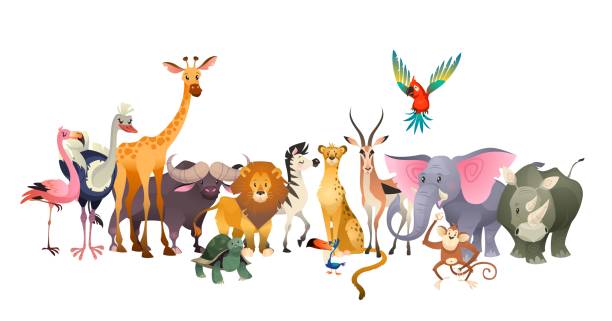 Bókstafirnir heilsa
                                                        
r                         __    s 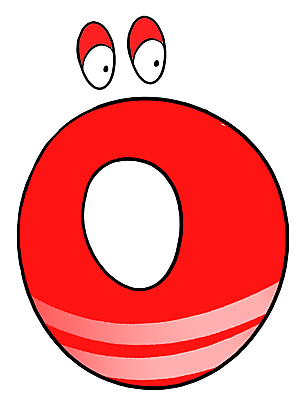                                                                                Ð       ð                                                =
l                                mÖ ö ö ö    R r r r   L l l l  ör  ör  ör   öl öl öl  öl
öll öll öll  ös  ös  ös ösÖssi  Össi  Össi  Össi
Össi á ör Össi á öl     Össi á ör og ölH h h h h  Ö ö ö ö  ð ð ð 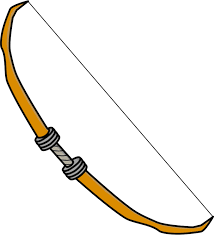 Össi á         og ör
Össi á ekki örn 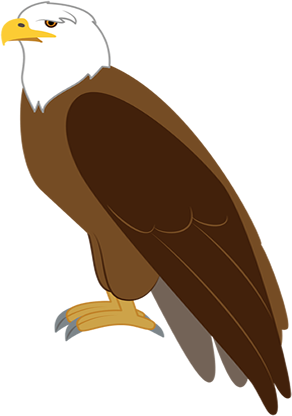 
Össi á ömmuÖssi á höll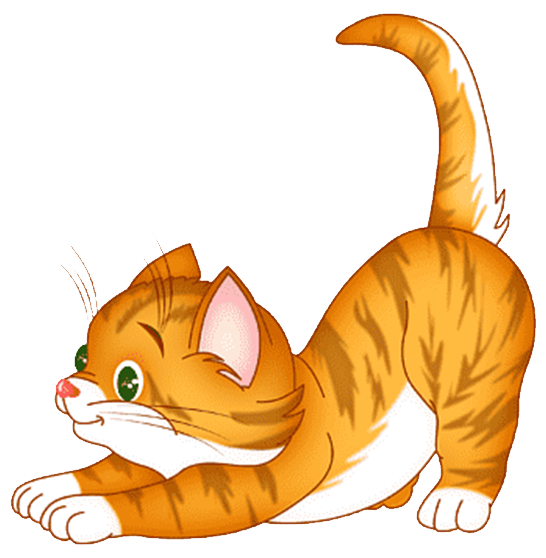 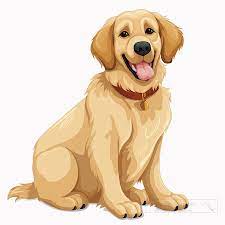 Össi á         og 